文書ファイル（PDF・ワード・エクセル）の簡単なリンク方法１．PDFのアイコンにリンク簡単なリンク方法サンプル　⇒　（PDF）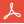 ２．Wordのアイコンにリンク簡単なリンク方法サンプル　⇒　（ワード）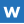 ３．Excelのアイコンにリンク簡単なリンク方法サンプル　⇒　（エクセル）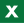 